Государственное бюджетное учреждениедополнительного образования Новосибирской области"Бердская детская музыкальная школа имени Г.В. Свиридова"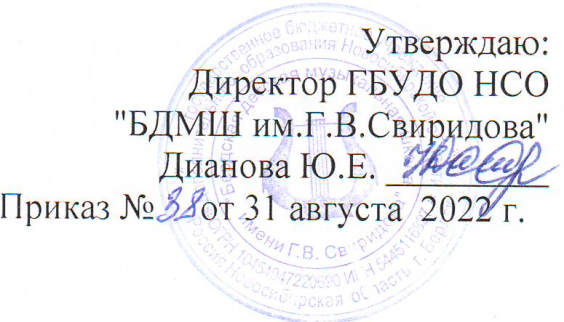 ПринятоПедагогическим советом БДМШ им. Свиридова от «31»  августа  2022г.Рабочие учебные планына 2022/23 учебный годДополнительные общеразвивающие программы Бердск 2022Пояснительная записка В современном образовательном пространстве Детская музыкальная школа - одно из самых распространенных учреждений дополнительного образования. За время своего существования школа зарекомендовала себя как серьезное учебное заведение общего музыкального образования, добившись достаточно больших успехов в деле эстетического воспитания детей.В центре образовательного процесса ДМШ - ребенок, и задача школы - предоставить ему самые широкие возможности для успешного освоения образовательной программы.В соответствии с Федеральным Законом от 29 декабря . № 273-ФЗ «Об образовании» детские школы  искусств, в том числе по различным видам искусств, получили правовой статус, в большей степени соответствуюший их профессиональному предназначению.Федеральным законом № 273-ФЗ «Об образовании» предусмотрена реализация в детских школах искусств дополнительных предпрофессиональных общеобразовательных программ в области искусств и дополнительных общеразвивающих программ. Обучающиеся, поступившие в школу до введения новых видов образовательных программ продолжают обучение по дополнительным программам художественно-эстетической направленности.  Таким образом, учебные планы БДМШ им.Свиридова включают в себя:Рабочие учебные планы по предпрофессиональным общеобразовательным программам;Рабочие учебные планы по общеразвивающим программам;Общеразвивающие программы в области искусств основываются на принципе вариативности для различных возрастных категорий детей и молодежи, обеспечивают развитие творческих способностей подрастающего поколения, формирование устойчивого интереса к творческой деятельности.Учебные планы общеразвивающих программ построены с учетом «Рекомендаций по организации образовательной и методической деятельности при реализации общеразвивающих программ в области искусств».Рабочие учебные планы по общеразвивающим программам рассчитаны на обучающихся 6-17 лет. 	Рабочие учебные планы предусматривают затраты времени на аудиторную и внеаудиторную нагрузку. Предметы учебного плана  (аудиторная нагрузка) группируются по следующим предметным областям: учебные предметы исполнительской подготовки, учебные предметы историко-теоретической подготовки, а также предметы по выбору, формируемые с участием родителей (законных представителей) обучающихся и с учетом возможностей школы при условии наличия свободных учебных часов.Объем максимальной аудиторной нагрузки для обучающихся по дополнительным общеразвивающим программам в области искусств не должен превышать 10 часов в неделю.	Учебный план школы состоит из учебных планов следующих дополнительных общеразвивающих программ:ОП «Инструментальное музицирование» - 3,4 годаОП «Хоровое музицирование» - 4 годаОП «Сольное пение» - 3,4 годаОП «Инструментальное исполнительство (эстрадно-джазовое)» - 3,4 годаОП «Музыкальный театр» - 3 летОП «Подготовка детей к обучению в ДМШ» - 1 годОП ранней профессиональной ориентации – 1 годНачало учебного года - 1 сентября. 	Количественный состав групп обозначен в примечаниях к каждой конкретной образовательной программы.	Для учащихся, занимающихся в разные смены, предполагается деление класса на группы, численный состав которой определяется школой и соотносится с нормами, предусмотренными учебным планом.  В отдельных случаях допускается создание малокомплектных групп по приказу директора школы. Учебный планОР ОП Инструментальное музицирование(фортепиано, скрипка, баян, аккордеон, гармонь, гитара, домра, балалайка, флейта, саксофон, кларнет, ксилофон)Срок обучения: 4 года			               Возраст учащихся – 7-16 лет *  В колонках 4 и 5 цифрой указываются учебные полугодия за весь период обучения, в которых проводится промежуточная и итоговая аттестация обучающихся. Номера учебных полугодий обозначают полный цикл обучения – 8 полугодий за 4 года. **Кроме учащихся по классу  фортепиано.*** Перечень предметов по выбору  - дополнительный  инструмент, ансамбль, общий вокал.ПримечаниеПри реализации ОП «Инструментальное музицирование» устанавливаются следующие виды учебных занятий и численность обучающихся: групповые занятия – от 11 человек; мелкогрупповые занятия – от 4 до 10 человек (по ансамблевым учебным предметам – от 2-х человек); индивидуальные занятия.	Общее количество групп по названным дисциплинам не должно превышать их числа в пределах установленной нормы.  Индивидуальными занятиями следует считать музыкальный инструмент, общее фортепиано, дополнительный инструмент, общий вокал. Групповыми и мелкогрупповыми занятиями следует считать – коллективное музицирование,  концертная практика, ансамбль, элементарное сольфеджио, беседы о музыке.Основной формой занятий по предмету «Коллективное музицирование» в 1-2 классах для всех учащихся являются занятия хором. В 3-4 классах часы, отведенные на данный предмет, используются по усмотрению руководства школы на занятия хором, оркестром, ансамблем, камерным ансамблем и другими формами коллективного музицирования.4. Помимо преподавательских часов, указанных в учебном плане, необходимо предусмотреть:- преподавательские часы для проведения сводных занятий оркестров, хоров, камерного ансамбля, ансамбля скрипачей;-   концертмейстерские часы:для проведения занятий с хорами по группам в соответствии с учебным планом;для проведения занятий по другим формам коллективного музицирования (кроме оркестра) из расчета от 50% до 100% времени, отведенного на каждый конкретный коллектив;для проведения занятий по предмету «Концертная практика» при необходимости из расчета от 50 до 100% аудиторного времени;для проведения занятий по предмету «Музыкальный инструмент»  (кроме фортепиано, баяна, аккордеона, гармони, гитары) из расчета 1 часа в неделю на каждого ученика;для проведения занятий по предмету «Дополнительный инструмент»  (кроме фортепиано, баяна, аккордеона, гармони, гитары) из расчета 100% (при необходимости);для проведения занятий по предмету «Общий вокал»»  из расчета от 50% до 100% аудиторного времени (при необходимости).5. В пределах имеющихся средств школа может предусматривать репетиционные часы для подготовки общешкольных концертов и других мероприятий, направленных на совершенствование образовательного процесса.6. Внеаудиторная работа обучающихся включает в себя выполнение домашнего задания обучающимися, посещение ими учреждений культуры (филармонии,  театров, концертных залов), участие обучающихся в творческих мероприятиях и просветительской деятельности, участие в работе творческих коллективов.7. Выпускники 4 класса считаются окончившими полный курс обучения в образовательном учреждении. ОП Инструментальное музицирование(фортепиано, скрипка, баян, аккордеон, гармонь, гитара, домра, балалайка, флейта, саксофон, кларнет, ксилофон).Срок обучения: 3 года                                              Возраст учащихся - 13- 18 лет*  В колонках 4 и 5 цифрой указываются учебные полугодия за весь период обучения, в которых проводится промежуточная и итоговая аттестация обучающихся. Номера учебных полугодий обозначают полный цикл обучения – 6 полугодий за 3 года. **Перечень предметов по выбору: дополнительный инструмент, ансамбль, общий вокал.Примечание	1. При реализации ОП устанавливаются следующие виды учебных занятий и численность обучающихся: групповые занятия – от 11 человек; мелкогрупповые занятия – от 4 до 10 человек (по ансамблевым учебным предметам – от 2-х человек); индивидуальные занятия.	Общее количество групп по названным дисциплинам не должно превышать их числа в пределах установленной нормы. 	2.Индивидуальными занятиями следует считать музыкальный инструмент, дополнительный инструмент, общий вокал. Групповыми и мелкогрупповыми занятиями следует считать – коллективное музицирование, концертная практика, ансамбль, сольфеджио, слушание музыки, музыкальная литература.	3. Коллективное музицирование предполагает занятия по предметам: хор, оркестр, ансамбль.		4. В пределах имеющихся средств школа может предусматривать репетиционные часы для подготовки общешкольных концертов и других мероприятий, направленных на совершенствование образовательного процесса.	5. Помимо преподавательских часов, указанных в учебном плане, необходимо предусмотреть:	-  концертмейстерские часы:для проведения занятий с хорами по группам в соответствии с учебным планом;для проведения занятий по другим формам коллективного музицирования (кроме оркестра) из расчета от 50% до 100% времени, отведенного на каждый конкретный коллектив;для проведения занятий по музыкальному инструменту (кроме фортепиано, баяна, аккордеона, гармони, гитары) из расчета 1 часа в неделю на каждого ученика; для проведения занятий по предмету «Концертная практика» (при необходимости) из расчета от 50 до 100% аудиторного времени;для проведения занятий по предмету «Дополнительный инструмент»  (кроме фортепиано, баяна, аккордеона, гармони, гитары) из расчета 100% (при необходимости);для проведения занятий по предмету «Общий вокал»»  из расчета от 50% до 100% аудиторного времени при необходимости.	6. Внеаудиторная работа обучающихся включает в себя выполнение домашнего задания обучающимися, посещение ими учреждений культуры (филармонии,  театров, концертных залов), участие обучающихся в творческих мероприятиях и просветительской деятельности, участие в работе творческих коллективов.  	7. Выпускники 3 класса считаются окончившими полный курс обучения в образовательном учреждении. ОП Сольное пение(академическое, эстрадно-джазовое).Срок обучения: 8 лет			 	        Возраст учащихся – 7-18 лет*  В колонках  4 и 5 цифрой указываются учебные полугодия за весь период обучения, в которых проводится промежуточная аттестация обучающихся. Номера учебных полугодий обозначают полный цикл обучения – 14 полугодий за 7 лет**  Перечень предметов по выбору: дополнительный инструмент, сольное пение, сценическая речь. Примечание       1. При реализации ОП устанавливаются следующие виды учебных занятий и численность обучающихся: групповые занятия – от 11 человек; мелкогрупповые занятия – от 4 до 10 человек (по ансамблевым учебным предметам – от 2-х человек); индивидуальные занятия.Общее количество групп по названным дисциплинам не должно превышать их числа в пределах установленной нормы.	2. Индивидуальными занятиями следует считать сольное пение, фортепиано, дополнительный  инструмент, сценическая речь. Групповыми и мелкогрупповыми занятиями следует считать – вокальный ансамбль,   сольфеджио, слушание музыки, музыкальная литература.3. Помимо преподавательских часов, указанных в учебном плане, необходимо предусмотреть-   концертмейстерские часы:для проведения занятий по предмету «Сольное пение» из расчета 100% аудиторного времени;Для проведения занятий по предмету «Вокальный ансамбль» из расчета 100% аудиторного времени;для проведения занятий по предмету «Дополнительный инструмент» (при необходимости).4. По решению администрации  школы для профессионально перспективных учащихся возможно выделение дополнительных часов  по профессионально ориентированному предмету «Сольное пение» из часов предмета по выбору. 	5. В пределах имеющихся средств школа может предусматривать репетиционные часы для подготовки общешкольных концертов и других мероприятий, направленных на совершенствование образовательного процесса.	6. Внеаудиторная работа обучающихся включает в себя выполнение домашнего задания обучающимися, посещение ими учреждений культуры (филармонии,  театров, концертных залов), участие обучающихся в творческих мероприятиях и просветительской деятельности, участие в работе творческих коллективов.	7. Выпускники 7 класса считаются окончившими полный курс обучения в образовательном учреждении. В 8 класс по решению Педагогического совета зачисляются учащиеся, проявившие способности и склонность к продолжению профессионального образования.ОП Сольное пение(академическое, эстрадно-джазовое).Срок обучения: 4 года                                                     Возраст учащихся – 7-16 лет*  В колонках 4 и 5 цифрой указываются учебные полугодия за весь период обучения, в которых проводится промежуточная и итоговая аттестация обучающихся. Номера учебных полугодий обозначают полный цикл обучения – 8 полугодий за 4 года. **  Перечень предметов по выбору: сценическая речь,  сольное пение, дополнительный инструмент.ПримечаниеПри реализации ОП «Сольное пение» устанавливаются следующие виды учебных занятий и численность обучающихся: групповые занятия – от 11 человек; мелкогрупповые занятия – от 4 до 10 человек (по ансамблевым учебным предметам – от 2-х человек); индивидуальные занятия.Индивидуальными занятиями следует считать сольное пение, фортепиано, дополнительный инструмент, сценическая речь. Групповыми и мелкогрупповыми занятиями следует считать – вокальный ансамбль, элементарное сольфеджио, беседы о музыке.	3. В пределах имеющихся средств школа может предусматривать репетиционные часы для подготовки общешкольных концертов и других мероприятий, направленных на совершенствование образовательного процесса.	4. Помимо преподавательских часов, указанных в учебном плане, необходимо предусмотреть-   концертмейстерские часы:для проведения занятий по предмету «Сольное пение» из расчета от 50% до 100% времени, отведенного на этот предмет.для проведения занятий по предмету «Вокальный ансамбль» из расчета от 50% до 100% (при необходимости);для проведения занятий по предмету «Дополнительный инструмент»  (кроме фортепиано, баяна, аккордеона, гармони, гитары) из расчета 100% (при необходимости).	     5.Внеаудиторная работа обучающихся включает в себя выполнение домашнего задания обучающимися, посещение ими учреждений культуры (филармонии,  театров, концертных залов), участие обучающихся в творческих мероприятиях и просветительской деятельности, участие в работе творческих коллективов.6.  Выпускники 4 класса считаются окончившими полный курс обучения в образовательном учреждении. ОП Сольное пение(академическое, эстрадно-джазовое)Срок обучения: 3 года                                             Возраст учащихся - 13- 18 лет*  В колонках 4 и 5 цифрой указываются учебные полугодия за весь период обучения, в которых проводится промежуточная и итоговая аттестация обучающихся. Номера учебных полугодий обозначают полный цикл обучения – 6 полугодий за 3 года. **  Перечень предметов по выбору: сценическая речь,  сольное пение, дополнительный инструмент.ПримечаниеПри реализации ОП «Сольное пение» устанавливаются следующие виды учебных занятий и численность обучающихся: групповые занятия – от 11 человек; мелкогрупповые занятия – от 4 до 10 человек (по ансамблевым учебным предметам – от 2-х человек); индивидуальные занятия.Индивидуальными занятиями следует считать сольное пение, фортепиано, дополнительный инструмент, сценическая речь. Групповыми и мелкогрупповыми занятиями следует считать – вокальный ансамбль, сольфеджио, слушание музыки, музыкальная литература.	3. В пределах имеющихся средств школа может предусматривать репетиционные часы для подготовки общешкольных концертов и других мероприятий, направленных на совершенствование образовательного процесса.	4. Помимо преподавательских часов, указанных в учебном плане, необходимо предусмотреть-   концертмейстерские часы:для проведения занятий по предмету «Сольное пение» из расчета от 50% до 100% времени, отведенного на этот предмет.для проведения занятий по предмету «Вокальный ансамбль» из расчета от 50% до 100% (при необходимости);для проведения занятий по предмету «Дополнительный инструмент»  (кроме фортепиано, баяна, аккордеона, гармони, гитары) из расчета 100% (при необходимости).	     5.Внеаудиторная работа обучающихся включает в себя выполнение домашнего задания обучающимися, посещение ими учреждений культуры (филармонии,  театров, концертных залов), участие обучающихся в творческих мероприятиях и просветительской деятельности, участие в работе творческих коллективов.6.  Выпускники 3 класса считаются окончившими полный курс обучения в образовательном учреждении. Учебный планОП Хоровое  музицированиеСрок обучения: 4 года			                Возраст учащихся – 7-13 лет*  В колонках 4 и 5 цифрой указываются учебные полугодия за весь период обучения, в которых проводится промежуточная и итоговая аттестация обучающихся. Номера учебных полугодий обозначают полный цикл обучения – 8 полугодий за 4 года. *  Перечень предметов по выбору: общий вокал, дополнительный инструмент, сценическая речь.ПримечаниеПри реализации ОП «Хоровое музицирование» устанавливаются следующие виды учебных занятий и численность обучающихся: групповые занятия – от 11 человек; мелкогрупповые занятия – от 4 до 10 человек (по ансамблевым учебным предметам – от 2-х человек); индивидуальные занятия. Общее количество групп по названным дисциплинам не должно превышать их числа в пределах установленной нормы.    Индивидуальными занятиями следует считать фортепиано, дополнительный инструмент, общий вокал, сценическая речь. Групповыми и мелкогрупповыми занятиями следует считать – хор, вокальный ансамбль, элементарное сольфеджио, беседы о музыке.3. Занятия хором проводятся 2 раза в неделю.4. В пределах имеющихся средств школа может предусматривать репетиционные часы для подготовки общешкольных концертов и других мероприятий, направленных на совершенствование образовательного процесса.5. Помимо преподавательских часов, указанных в учебном плане, необходимо предусмотреть:концертмейстерские часы:	- для проведения занятий с хорами по группам в соответствии с учебным планом и для сводных репетиций хоров (по 2 часа в месяц);	- для проведения занятий по предметам «Вокальный ансамбль», «Общий вокал» из расчета от 50% до 100% аудиторного времени;	- для проведения занятий по предмету «Дополнительный инструмент»  (кроме фортепиано, баяна, аккордеона, гармони, гитары) из расчета 100% (при необходимости).	6.Внеаудиторная работа обучающихся включает в себя выполнение домашнего задания обучающимися, посещение ими учреждений культуры (филармонии,  театров, концертных залов), участие обучающихся в творческих мероприятиях и просветительской деятельности, участие в работе творческих коллективов.7.  Выпускники 4 класса считаются окончившими полный курс обучения в образовательном учреждении. Учебный планОП  Инструментальное исполнительство (эстрадно-джазовое)Срок обучения: 4 года                                                Возраст учащихся – 9-16 лет*  В колонках 4 и 5 цифрой указываются учебные полугодия за весь период обучения, в которых проводится промежуточная и итоговая аттестация обучающихся. Номера учебных полугодий обозначают полный цикл обучения – 8 полугодий за 4 года. ** Перечень предметов по выбору: дополнительный инструмент, ансамбль.Примечание1. При реализации ОП устанавливаются следующие виды учебных занятий и численность обучающихся: групповые занятия – от 11 человек; мелкогрупповые занятия – от 4 до 10 человек (по ансамблевым учебным предметам – от 2-х человек); индивидуальные занятия. 	2. Индивидуальными занятиями следует считать музыкальный инструмент, дополнительный инструмент. Групповыми и мелкогрупповыми занятиями следует считать – коллективное музицирование,  концертная практика, ансамбль, элементарное сольфеджио, беседы о музыке.	3. Коллективное музицирование предполагает занятия по предметам: хор, ансамбль.	Помимо занятий в ансамбле в соответствии с учебным планом 1 раз в месяц проводятся 2-часовые сводные занятия ансамбля.4. В пределах утвержденных тарификационных часов школа может предусматривать репетиционные часы для подготовки общешкольных концертов и других мероприятий, направленных на совершенствование образовательного процесса.5. Помимо преподавательских часов, указанных в учебном плане, необходимо предусмотреть: - концертмейстерские часы:для проведения занятий по музыкальному инструменту (кроме фортепиано) из расчета 1 часа в неделю на каждого ученика;для проведения занятий по предметам «Коллективное музицирование», «Концертная практика» до 100% аудиторного времени (при необходимости);для проведения сводных репетиций с ансамблем (по 2 часа в месяц).	6.Внеаудиторная работа обучающихся включает в себя выполнение домашнего задания обучающимися, посещение ими учреждений культуры (филармонии,  театров, концертных залов), участие обучающихся в творческих мероприятиях и просветительской деятельности, участие в работе творческих коллективов.7.  Выпускники 4 класса считаются окончившими полный курс обучения в образовательном учреждении. Учебный планОП  Инструментальное исполнительство (эстрадно-джазовое)Срок обучения 3 года                                               Возраст учащихся – 13-18 лет*  В колонках 4 и 5 цифрой указываются учебные полугодия за весь период обучения, в которых проводится промежуточная и итоговая аттестация обучающихся. Номера учебных полугодий обозначают полный цикл обучения – 6 полугодий за 3 года. **  Перечень предметов по выбору: дополнительный инструмент, ансамбль.Примечание1. При реализации ОП устанавливаются следующие виды учебных занятий и численность обучающихся: групповые занятия – от 11 человек; мелкогрупповые занятия – от 4 до 10 человек (по ансамблевым учебным предметам – от 2-х человек); индивидуальные занятия. 	2. Индивидуальными занятиями следует считать музыкальный инструмент, дополнительный инструмент. Групповыми и мелкогрупповыми занятиями следует считать – коллективное музицирование,  концертная практика, ансамбль, элементарное сольфеджио, беседы о музыке.	3. Коллективное музицирование предполагает занятия по предметам: хор, ансамбль.	Помимо занятий в ансамбле в соответствии с учебным планом 1 раз в месяц проводятся 2-часовые сводные занятия ансамбля.4	В пределах утвержденных тарификационных часов школа может предусматривать репетиционные часы для подготовки общешкольных концертов и других мероприятий, направленных на совершенствование образовательного процесса.5.	Помимо преподавательских часов, указанных в учебном плане, необходимо предусмотреть:- концертмейстерские часы:для проведения занятий по предметам по выбору (аккомпанементу);для проведения занятий по музыкальному инструменту (кроме фортепиано, гитары) из расчета 1 часа в неделю на каждого ученика. для проведения сводных репетиций с ансамблем (по 2 часа в месяц).	6.Внеаудиторная работа обучающихся включает в себя выполнение домашнего задания обучающимися, посещение ими учреждений культуры (филармонии,  театров, концертных залов), участие обучающихся в творческих мероприятиях и просветительской деятельности, участие в работе творческих коллективов.7.  Выпускники 3 класса считаются окончившими полный курс обучения в образовательном учреждении. Учебный план ОП Подготовка детей к обучению в ДМШСрок обучения 1 год                             Возраст учащихся – 6-7 лет*  В колонке 4 цифрой указываются учебные полугодия за весь период обучения, в которых проводится промежуточная аттестация обучающихся. Номера учебных полугодий обозначают полный цикл обучения – 2 полугодий за 1 год. ПримечаниеПри реализации ОП устанавливаются следующие виды учебных занятий и численность обучающихся: групповые занятия – от 11 человек; мелкогрупповые занятия – от 4 до 10 человек (по ансамблевым учебным предметам – от 2-х человек); индивидуальные занятия. Форма проведения занятий по предметам музыка,  хор – групповая  или мелкогрупповая;  музыкальный инструмент, сольное пение – индивидуальная. Музыкальный инструмент определяется с учетом желания учащегося и возможностей педагогического состава.В целях выполнения учебного плана необходимо предусмотреть концертмейстерские часы: для проведения занятий по хору, сольному пению  в соответствии с учебным планом из расчета от 50% до 100%;для проведения занятий по предмету «Музыкальный инструмент»  (кроме фортепиано, баяна, аккордеона, гармони, гитары) из расчета 100%.№ п/пНаименование предметной области/учебного предметаГоды обучения (классы), количество аудиторных часов в неделюГоды обучения (классы), количество аудиторных часов в неделюГоды обучения (классы), количество аудиторных часов в неделюГоды обучения (классы), количество аудиторных часов в неделюПромежуточная аттестация(полугодия) *Итоговая аттестация (полугодия)1233334512341.Учебные предметы исполнительской подготовки3,55,5551.1Музыкальный инструмент22222,4,6академический концерт8 академический концерт1.2Коллективное музицирование11112,4,6,8 контрольный урок1.3Общее фортепиано**0,50,5--2,4 - зачет1.4Концертная практика-2224,6,8 – зачет или выступление2.Учебные предметы историко-теоретической подготовки2,52,52,52,52.1Элементарное сольфеджио1,51,51,51,52,4,6 контрольный урок8 контрольный урок2.2Беседы о музыке11112,4,6,8 контрольный урок3.Учебный предмет по выбору***--0,50,52,4,6,8 зачетВсего:6,08,08,08,0№ п/пНаименование предметной области/учебного предметаГоды обучения (классы), количество аудиторных часов в неделюГоды обучения (классы), количество аудиторных часов в неделюГоды обучения (классы), количество аудиторных часов в неделюПромежуточная аттестация(полугодия) *Итоговая аттестация (полугодия)12333451231.Учебные предметы исполнительской подготовки5551.1Музыкальный инструмент2222,4 зачет6 зачет1.2Коллективное музицирование1112,4,6 контрольный урок1.3Концертная практика2222,4,6 зачет2.Учебные предметы историко-теоретической подготовки2,52,52,52.1Сольфеджио1,51,51,52,4 контрольный урок        6 контрольный урок2.2Слушание музыки1--2 контрольный урок2.3Музыкальная литература-114,6 контрольный урок3.Учебный предмет по выбору**1,01,01,02,4,6 зачетВсего:8,58,58,5№ п/пНаименование предметной области/учебного предметаГоды обучения (классы), количество аудиторных часов в неделюГоды обучения (классы), количество аудиторных часов в неделюГоды обучения (классы), количество аудиторных часов в неделюГоды обучения (классы), количество аудиторных часов в неделюГоды обучения (классы), количество аудиторных часов в неделюГоды обучения (классы), количество аудиторных часов в неделюГоды обучения (классы), количество аудиторных часов в неделюГоды обучения (классы), количество аудиторных часов в неделюПромежуточная аттестация (полугодия) *Итоговая аттестация (классы)123333333345123456781.Учебные предметы исполнительской подготовки444444441.1Сольное пение222222222,4,6,8,10,12,14 зачет16 экзамен1.2Фортепиано111111112,4,6,8,10,12, 14,16 зачет1.3Вокальный ансамбль111111116,8,10,12,14, 16 зачет 2.Учебные предметы историко-теоретической подготовки2,52,52,52,52,52,53,03,52.1Сольфеджио1,51,51,51,51,51,5222,4,6,8,10,12,14 контрольный урок16 экзамен2.2Слушание музыки111----2,4,6 контрольный урок2.3Музыкальная литература---11111,58,10,12,14 контрольный урок16 экзамен3.Учебный предмет по выбору*0,50,50,50,50,51112,4,6,8,10,12,14 зачетВсего:777,07,07,07,588,5№ п/пНаименование предметной области/учебного предметаГоды обучения (классы), количество аудиторных часов в неделюГоды обучения (классы), количество аудиторных часов в неделюГоды обучения (классы), количество аудиторных часов в неделюГоды обучения (классы), количество аудиторных часов в неделюПромежуточная аттестация(полугодия) *Итоговая аттестация (полугодия)1233334512341.Учебные предметы исполнительской подготовки44441.1Сольное пение22221,2,3,4,5,6 зачет8 зачет1.2Фортепиано11112,4,6,8 зачет1.3Вокальный ансамбль11112,4,6,8 зачет 2.Учебные предметы историко-теоретической подготовки2,52,52,52,52.1Элементарное сольфеджио1,51,51,51,52,4,6 контрольный урок8 контрольный урок2.2Беседы о музыке11112,4,6,8 контрольный урок3.Учебный предмет по выбору**0,50,5112,4,6,8 зачетВсего:7,07,07,57,5№ п/пНаименование предметной области/учебного предметаГоды обучения (классы), количество аудиторных часов в неделюГоды обучения (классы), количество аудиторных часов в неделюГоды обучения (классы), количество аудиторных часов в неделюПромежуточная аттестация(полугодия) *Итоговая аттестация (полугодия)12333451231.Учебные предметы исполнительской подготовки4441.1Сольное пение2221,2,3,4 зачет6 зачет1.2Фортепиано1112,4,6 зачет1.3Вокальный ансамбль1112,4,6 зачет 2.Учебные предметы историко-теоретической подготовки2,52,52,52.1Сольфеджио1,51,51,52,4 контрольный урок6 контрольный урок2.2Слушание музыки1--2 контрольный урок2.3Музыкальная литература-114,6 контрольный урок3.Учебный предмет по выбору**1112,4,6 зачетВсего:7,57,57,5№ п/пНаименование предметной области/учебного предметаГоды обучения (классы), количество аудиторных часов в неделюГоды обучения (классы), количество аудиторных часов в неделюГоды обучения (классы), количество аудиторных часов в неделюГоды обучения (классы), количество аудиторных часов в неделюПромежуточная аттестация(полугодия) *Итоговая аттестация (классы)12341.Учебные предметы исполнительской подготовки66661.1Хор33332,4,6 контрольный урок8 контрольный урок1.2Фортепиано11112,4,6,8 зачет1.3Вокальный ансамбль22222,4,6,8 зачет 2.Учебные предметы историко-теоретической подготовки2,52,52,52,52.1Элементарное сольфеджио1,51,51,51,52,4,6 контрольный урок8 контрольный урок2.2Беседы о музыке11112,4,6,8 контрольный урок3.Учебный предмет по выбору**11112,4,6,8 зачетВсего:9,59,59,59,5№ п/пНаименование предметной области/учебного предметаГоды обучения (классы), количество аудиторных часов в неделюГоды обучения (классы), количество аудиторных часов в неделюГоды обучения (классы), количество аудиторных часов в неделюГоды обучения (классы), количество аудиторных часов в неделюПромежуточная аттестация(полугодия) *Итоговая аттестация (полугодия)1233334512341.Учебные предметы исполнительской подготовки46661.1Музыкальный инструмент22222,4,6 зачет8 зачет1.2Коллективное музицирование22222,4,6,8 контрольный урок1.3Концертная практика2224,6,8 зачет 2.Учебные предметы историко-теоретической подготовки2,52,52,52,52.1Элементарное сольфеджио1,51,51,515,2,4,6 контрольный урок8 контрольный урок2.2Беседы о музыке11112,4,6,8 контрольный урок3.Учебный предмет по выбору**11112,4,6,8 зачетВсего:7,59,59,59,5№ п/пНаименование предметной области/учебного предметаГоды обучения (классы), количество аудиторных часов в неделюГоды обучения (классы), количество аудиторных часов в неделюГоды обучения (классы), количество аудиторных часов в неделюПромежуточная аттестация(полугодия) *Итоговая аттестация (полугодия)12333451231.Учебные предметы исполнительской подготовки6661.1Музыкальный инструмент2222,4 зачет6 зачет1.2Коллективное музицирование2222,4,6 контрольный урок1.3Концертная практика2222,4,6 зачет 2.Учебные предметы историко-теоретической подготовки2,52,52,52.1Сольфеджио1,51,51,52,4 контрольный урок6 контрольный урок2.2Слушание музыки1--2 контрольный урок2.3Музыкальная литература-114,6 контрольный урок3.Учебный предмет по выбору**1112,4,6 зачетВсего:9,59,59,5№ п/пНаименование предметной области/учебного предметаГоды обучения (классы), количество аудиторных часов в неделюПромежуточная  аттестация (полугодия) *123411.Учебные предметы исполнительской подготовки31.1Музыкальный инструмент (сольное пение)12 зачет1.2Хор12 контрольный урок2.Учебные предметы историко-теоретической подготовки22.1Музыка22 контрольный урокВсего:4